San Francisco Housing Authority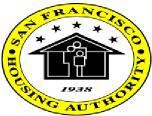 1815 Egbert Street • San Francisco CA 94124 (415) 715-3280 • (415) 415-715-3296 FAXHi Sunnydale residents,Your opinion is extremely important! We would like your feedback on new housing options for you and your family. The San Francisco Housing Authority,  Mercy Housing and Related California have created a video about the brand new apartments that will be available to Sunnydale households in 2021, 2023 and 2024. You can watch the video called, Welcome to Your New Home, at:https://youtu.be/oCPCfpqPZIAOnce you have watched the video, we would like to learn about your family’s interest in moving into the brand new affordable apartments in the survey that is at the end of this correspondence. Your response to the survey does not commit you to anything. The purpose of this survey is to help staff identify and assist households who express interest in moving into these upcoming affordable housing opportunities. All Sunnydale public housing households have the right to a brand new affordable unit at Sunnydale. Completing this survey does not automatically guarantee that you will have a secured unit at the building that you are selecting. SFHA will continue to use the established on-site relocation group order to contact families about new apartments at Sunnydale as they become available and they will contact all families about new apartments in other neighborhoods as they become available. The monthly rent at these new apartments will remain at 30% of your household income. Aside from the units listed here, there will be more brand new right to return units that will become available in Sunnydale after 2024.Please return this form to us by October 1, 2020. If you have questions or need assistance completing this survey, please contact Elizabeth Chilton, HOPE SF, at (415) 715-2221 or chiltone@sfha.org. We appreciate your time! 1. Provide your location preferences. Mark (x) next to all locations you are interested in.2. Provide your household information. This allows us to understand what type of unit size your household can qualify for and whether that matches with existing availability. 3. Provide your contact information. This allows us to make sure we directly reach out to you when new affordable units meeting your preference become available.4. Share any additional comments you would like us to know.5. Please return this form to us by October 1, 2020 in the following ways:New apartments at Sunnydale	Available Mark if InterestedSunnydale Block 6 125 Sunnydale household units, 167 affordable units totalNear Hahn & Sunrise. Under construction now.November 2021[    ]Sunnydale Block 3 127 Sunnydale household units, +/-170 affordable units totalOn corner of Hahn and Sunnydale. Directly across the street from Casala Apartments. Being designed now. Winter 2024[    ]New apartments in other neighborhoodsAvailable StartingMark if InterestedMission Bay 	38 Sunnydale household units, 152 affordable units total691 China Basin. Under Construction now. April 2021[    ]Balboa Park Upper Yard39 Sunnydale household units, 131 affordable units total2340 San Jose Avenue (next to Balboa BART Station). Under construction soon.Fall 2022[    ]First & Last NameAgeGender (M/F)Relationship to Head of Household (Spouse, Child, Grandchild, etc.)Head of HouseholdMark (x) if your family needs an ADA accessible unit. Provide more information under #4 if needed.[    ]First & Last NamePhone Email (optional)Mailing AddressOption 1. Watch the videos and complete the survey online at: Option 2. Take a picture of your completed survey (both sides!) and email to Elizabeth Chiltone:chiltone@sfha.orgOption 2. Drop off survey at one of these locations:Mercy Housing Office: 1711 Sunnydale AveSFHA Headquarters: 
1815 Egbert StreetAttn:  Elizabeth Chilton 